Týdenní plán - třída ježkůIntegrovaný blok: VOLÁNÍ PŘÍRODYTéma: JARO VÍTEJ NÁMJazyková oblast:Seznámení s básní a její nacvičení, dát pozor na správnou výslovnost, plynulost řeči a porozumění obsahu.Pohladilo jarní slunce,Chladnou jarní zem,Na kytičky zavolalo,Kytky, pojďte ven!Jaro už je tu!Chyť se jen, polez ven,Na travičku vyskočíme,Dokola se zatočíme,Jaro už je tu!Posloupnost děje- O VELIKÉ ŘEPĚSestavení posloupnosti pohádky podle obrázků a samostatné převyprávění děje. 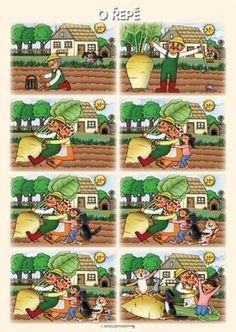 Slabiky – viz. Příloha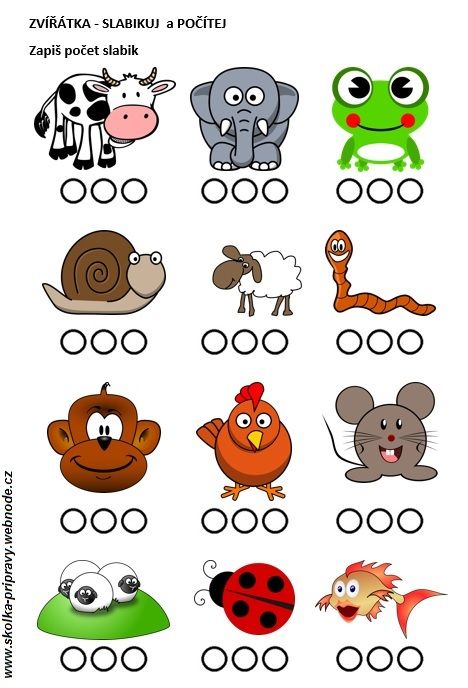 Seznámení s písní a tancem na youtoube “jaro, léto, podzim, zima” od Míši Růžičkové a jejich případné nacvičení - tanec podle předlohyTělocvik:Válení sudů na podložce/podlaze/dece po přímce (nezatáčet)Kolébka - dítě si lehne na záda, chytne nohy a kolébá se zepředu dozadu aniž by pustilo nohy. Pro šikovné děti možno zakončit výskokemMožná dráha - Seskok z gauče do měkké podložky, výskok s rozběhem, hod míčku (stačí zmuchlaný papír) na cíl, podplazení pod žídlí/židlemi a  zpět na gauč. Dráha jede dokola dokud se dítě neunaví, nebo něco nerozbijePracovní činnosti a VV:Práce s modelínou - modelování toho, co jsme viděli na procházce/hřišti (popř. Z okna při úplné izolaci)housenka - Práce s nůžkami a papírem viz. Příloha stříhání proužků,slepení,vystřižení listu a nalepení housenky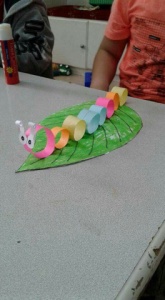 Tulipány - vidličku namočí do zelené barvy (tempery) a obtiskne na papír. Do “trávníku” dokreslí štětcem stonky, listy a jinou barvou květ (tulipánu či jiné jarní květiny)Pracovní listy a grafomotorika:Přiřazení zvířecích mláďat ke svým matkám a jejich pojmenování (klisna+hříbě/prase+sele/kráva+tele....)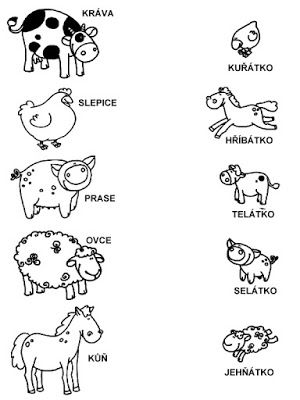 Postavit farmu pomocí různých stavebnic a plastových zvířátek. Umístění zvířátek do jejich správných “domečků” - kůň - stáj, králík - králíkárna, prase - chlívek...Najít a vybarvit různé tvary podle pokynů na papíře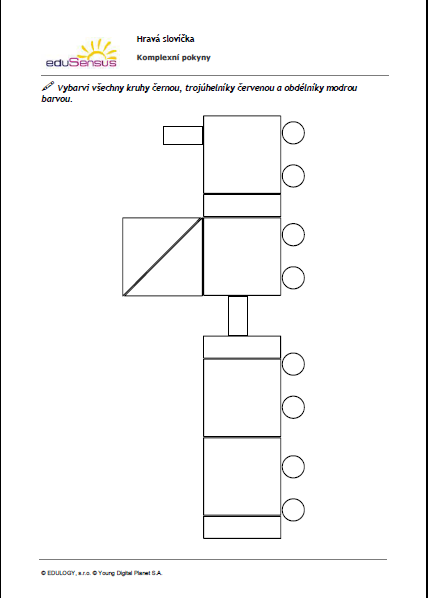 Procvičení horního a dolního oblouku + kličky. Dát pozor na správné držení tužky. Pracovní list je možný po dokončení vymalovat pastelkami podle chuti a představivosti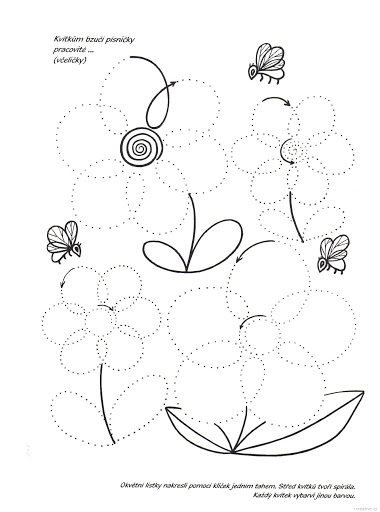 Dětem přejeme zábavu a trošku vyrušení z nudy Mějte se krásně, pevné zdraví  snad brzy na viděnouPaní učitelky Alenka+ Andrea